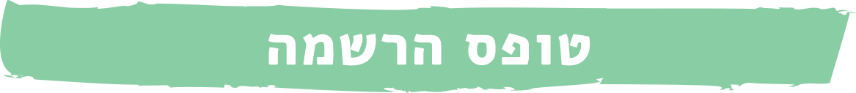 שם החופשה: סדנת יוגה, צ'י קונג וצלילים מרפאים בנחשולים      תאריכי החופשה:      04-06.06.20סוג החדר (נא לסמן)עלות החופשהמחיר מיוחד למקדימים 2,220 ₪ לאדם בחדר זוגי עד 22.3.20מחיר הסדנה 2,450 ₪ לאדם בחדר זוגי מ- 23.3.20 ועד 21.5.20
הצטרפות ברגע האחרון על בסיס מקום פנוי 2,650 ₪ לאדם בחדר זוגי, מ- 22.5.20 עד יציאת הסדנה**חבר מביא חבר- הנחה של 100 ש"ח לאדם.אופן תשלום  (נא לסמן\לרשום מספר תשלומים בתיבה)*פרטים להעברה בנקאית - בנק מזרחי טפחות, סניף הרצליה פיתוח (מספר 522), מספר חשבון 604911הערות❖ התוכנית נתונה לשינויים בכפיפות לתנאי מזג אויר ואילוצים שונים.❖ הנני מודע לכך שהזמנתי מחייבת מרגע חתימתי על טופס זה.דמי ביטולמרגע ביצוע ההזמנה עד 60 ימי עבודה לפני היציאה – 500 ש"ח לנוסעמ-59 ימי עבודה עד 30 ימי עבודה לפני היציאה – 1000 ש"ח לנוסעמ-29 ימי עבודה עד 14 ימי עבודה לפני היציאה – 80% מערך ההזמנהמ-13 ימי עבודה עד מועד היציאה וכן אי הגעה NO SHOW)  - 100% מערך ההזמנה)החתימה על טופס זה מאשרת את הזמנתי בתנאים המפורטים ומעניקה לסורנטו חופשות בריאות את הזכות המלאה לחייב את כרטיס האשראי שלי, וכן לשלוח אלי דואר אלקטרוני.טלפון: _______________________   		 מייל: _________________________חתימה:  ______________________   		 תאריך: _______________________בסיום מילוי הטופס יש לשלוח אותו לפקס – 09-9511097  או למייל: HEALTH@SORENTO.CO.ILניתן לשלוח את הטופס גם דרך וואטסאפ למספר 054-5235551שם מלא באנגלית תאריך לידהתזונהצמחוני/טבעוני/ללא גלוטן/רגילצמחוני/טבעוני/ללא גלוטן/רגילזוגי – מיטה זוגיתזוגי - מיטות נפרדותחדר יחיד-  תוספת 700 ₪      חדר בוטיק-תוספת 700 ₪מזומןאשראי טלפוני4321תשלומים ללא ריביתעד 10 תשלומים (2% ריבית)העברה בנקאית *